Zaza Lazarashvili (Short biography)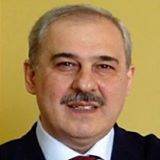 Medical Director and Head of Vascular Surgery Department of Chapidze Emergency Cardiovascular Center (Tbilisi, GeorgiaWas born in Tbilisi, Georgia in 10 March of 1965. Qualifications: 1990 - MD ( Tbilisi State Medical University, Tbilisi, Georgia), 1999 – VS (Bakulev Institute of Cardiovascular Disease, Moscow, Russia), 2004 – PhD (Tbilisi State Medical University, Tbilisi, Georgia).Membership: Georgian Assotiation of Angiologists and Vascular surgeons (GAAVS) – PresidentEuropean Society of Vascular Surgery (ESVS) – MemberEuropean Venous Forum – Founder MemberInternational Union of Phlebology – Corporate Member, Responsible from GAAVSCardiovascular and Interventional Radiological Society of Europe (CIRSE) – Corresponding Member American Vein &Lymphatic Society (AVLS) – Member of International Committee International Pelvic Vein Working Group (IPVWG) – Member.